ΘΕΜΑ: «ΠΡΟΣΚΛΗΣΗ ΕΚΔΗΛΩΣΗΣ ΕΝΔΙΑΦΕΡΟΝΤΟΣ ΓΙΑ ΠΡΑΓΜΑΤΟΠΟΙΗΣΗ ΜΟΝΟΗΜΕΡΗΣ  ΕΚΔΡΟΜΗΣ ΣΤΗΝ  ΝΑΥΠΑΚΤΟ»ΣΧΕΤ: ΦΕΚ 681/6=3-2017Το σχολείο μας προτίθεται να πραγματοποιήσει μία μονοήμερη εκπαιδευτική  εκδρομή στη Ναύπακτο την Παρασκευή 10- 05-2019. Θα συμμετάσχουν είκοσι οχτώ (28)  μαθητές και  τρείς ( 3 )  συνοδοί καθηγητές. Προκειμένου και σύμφωνα με την κείμενη νομοθεσία να επιλεγεί το ταξιδιωτικό γραφείο που θα οργανώσει την παραπάνω εκπαιδευτική εκδρομή των μαθητών της Α’ και Β’ τάξης, παρακαλούμε να μας αποστείλετε - σε περίπτωση που ενδιαφέρεστε – μέχρι την Δευτέρα 6-05-2019 και ώρα 09:00 π.μ. στο σχολείο (ταχυδρομικώς ή με οποιοδήποτε άλλο τρόπο) κλειστή προσφορά. Εκπρόθεσμες προσφορές δε θα  ληφθούν υπόψη. Με την προσφορά θα πρέπει να υπάρχει  και υπεύθυνη δήλωση ότι το πρακτορείο διαθέτει ειδικό σήμα λειτουργίας, το οποίο βρίσκεται σε ισχύ. Επιθυμούμε:Τα  λεωφορείο  να είναι στη διάθεσή μας για την πραγματοποίηση των μετακινήσεων-περιηγήσεων.Ασφάλεια αστικής ευθύνης.Στο πρόγραμμα  να περιλαμβάνονται οπωσδήποτε επίσκεψη στο Αρχαίο Θέατρο Στράτου Σημειώνουμε ότι :Οι προσφορές θα ανοιχτούν, όπως προβλέπει ο νόμος, την ίδια μέρα Δευτέρα  6-05-2019  ενώπιον επιτροπής καθηγητών και αντιπροσώπων των μαθητών Θα πρέπει να αναφέρεται η τελική συνολική τιμή της εκδρομής και η επιβάρυνση ανά μαθητή.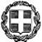 ΕΛΛΗΝΙΚΗ ΔΗΜΟΚΡΑΤΙΑΥΠΟΥΡΓΕΙΟ  ΠΑΙΔΕΙΑΣ ΕΡΕΥΝΑΣ KAI ΘΡΗΣΚΕΥΜΑΤΩΝ --- ΠΕΡΙΦΕΡΕΙΑΚΗ Δ/ΝΣΗ Π. & Δ. ΕΚΠ/ΣΗΣ ΗΠΕΙΡΟΥ----Δ/ΝΣΗ ΔΕΥΤΕΡΟΒΑΘΜΙΑΣ ΕΚΠΑΙΔΕΥΣΗΣ  Ν. ΑΡΤΑΣ----        ΓΥΜΝΑΣΙΟ & ΛΥΚΕΙΑΚΕΣ ΤΑΞΕΙΣ ΑΓΝΑΝΤΩΝ                                            ----Άγναντα,  18 /4/2019Αρ. Πρωτ.:  48Ταχ. Δ/νση: ΑΓΝΑΝΤΑ                                                                               Τ.Κ. – Πόλη: 47043–ΑΓΝΑΝΤΑ  Άρταςe-mail: mail@gym-agnant.art.sch.gr                                                                             Πληροφορίες: Κωνσταντίνος ΝικολάουΤηλέφωνο: 2685031230FAX: 2685031576ΠΡΟΣ: ΤΟΥΡΙΣΤΙΚΑ ΓΡΑΦΕΙΑΚΟΙΝ:  Δ/ΝΣΗ Δ/ΘΜΙΑΣ ΕΚΠ/ΣΗΣ Ν.ΑΡΤΑΣ                           Ο Διευθυντής                 ΚΩΝΣΤΑΝΤΙΝΟΣ ΝΙΚΟΛΑΟΥ                 ΚΑΘΗΓΗΤΗΣ ΠΛΗΡΟΦΟΡΙΚΗΣ